SupportWorld Live Conference ProposalTo:	From:	Re:	Proposal to attend SupportWorld Live conferenceDate:   I’ve been invited to attend SupportWorld Live 2023. Our organization would benefit greatly from my attendance at this event, taking place April 30 – May 5, 2023 in Las Vegas, NV. SupportWorld Live will bring together the most respected, knowledgeable, and influential community in technical support and service management for a week of learning, networking, and organizational transformation. They are expecting over 1,100 of my peers that I can network with while I am there.This conference will deliver solid ROI. I’ll learn from other companies facing the same challenges that we face and bring back best practices which we can implement within our organization. The event is also an excellent way for us to discover new ways to help our business save money by streamlining processes.The conference agenda includes 3 industry keynote sessions, 7 breakout tracks that boast over 75 sessions. Throughout the conference, I can attend sessions in these tracks that are directly applicable to our ongoing projects. Pick the following that are applicable to your company or add your own description. <Session name here> <Session name here> <Session name here> <Session name here> <Session name here> <Session name here> <Session name here> <Session name here> <Session name here> <Session name here> Two specific projects where I believe we could benefit include:  1- [add project or initiative and 2- [add project or initiative]Many of the sessions are interactive and can provide a benchmark for us with other organizations as well as suggested valuable strategies and tips. It’s also an excellent opportunity to network with industry experts and gain knowledge in specific areas to optimize our current system as well as find out about their newest solutions to meet our most critical business issues. More details about the event are posted on the SupportWorld Live website.If we register 2 people, an additional colleague can attend at no cost. Given the number of sessions offered, it would allow us to divide and conquer, covering more ground in several sessions, rather than just the ones I would attend.Here is an approximate breakdown of conference costs:Airfare: 						$XXXTransportation (shuttle service):			$XXXHotel (per night):					$XXXMeals:						$XXXConference Registration Fee	$XXXTotal: 							$XXXXUpon my return from the conference, I’ll submit a post-conference report that will include a summary, major take-aways, tips and suggestions to optimize our current investment in SupportWorld Live.Thank you for considering this request.  I look forward to your reply.Regards,YOUR NAMETrip ReportExecutive SummaryCost Summary

Session ROIPlease reference the notes you took onsite using the ROI Session Worksheets. Insert additional session fields as needed by copying and pasting the table.Business RelationshipsInclude contact information for all presenters, exhibitors and attendees that would be useful for your company to contact post-event to address your business priorities.SummaryOutline additional details on the ROI value to you and your company. In your summary, 
we suggest offering to train others on what you learned and include the date/time of 
your planned briefing in the space below.ROI WorksheetsSession WorksheetsUse these worksheets to take notes after sessions so you can record the key takeaways, action items and estimated impact. These notes can then be referenced in creating your post-event Trip Report and completing your Educational Session and Overall Surveys.Attendee NameAttendee NameAttendee TitleAttendee TitleDepartmentDepartmentConference SummaryConference SummarySupportWorld Live will bring together 1,100 of the most respected, knowledgeable, and influential community in technical support and service management for a week of learning, networking, and organizational transformation. SupportWorld Live will take place from April 30 – May 5, 2023 in Las Vegas, NV.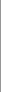 Conference URLConference URLSupportWorldLive.comGoals MetIdentify specifically what was brought back to the organization relevant to your business goals as payback for the organization’s investment in sending you.Goals MetIdentify specifically what was brought back to the organization relevant to your business goals as payback for the organization’s investment in sending you.Goals MetIdentify specifically what was brought back to the organization relevant to your business goals as payback for the organization’s investment in sending you.123Budget ActualConference Fee$$Airfare$$Transportation$$Hotel$$Meals$$Total$$Session TitleSession PresenterSession SummaryMajor TakeawaysAction Items Estimated ImpactSession TitleSession PresenterSession SummaryMajor TakeawaysAction Items Estimated ImpactSession TitleSession PresenterSession SummaryMajor TakeawaysAction Items Estimated ImpactSession TitleSession PresenterSession SummaryMajor TakeawaysAction Items Estimated ImpactNameContact DetailsDescriptionDescriptionDescriptionDescriptionNameContact DetailsDescriptionDescriptionDescriptionDescriptionNameContact DetailsDescriptionDescriptionDescriptionDescriptionNameContact DetailsDescriptionDescriptionDescriptionDescriptionNameContact DetailsDescriptionDescriptionDescriptionDescriptionNameContact DetailsDescriptionDescriptionDescriptionDescriptionNameContact DetailsDescriptionDescriptionDescriptionDescriptionNameContact DetailsDescriptionDescriptionDescriptionDescriptionSession TitleSession PresenterSession SummaryMajor TakeawaysAction Items Estimated ImpactSession TitleSession PresenterSession SummaryMajor TakeawaysAction Items Estimated ImpactSession TitleSession PresenterSession SummaryMajor TakeawaysAction Items Estimated ImpactSession TitleSession PresenterSession SummaryMajor TakeawaysAction Items Estimated ImpactSession TitleSession PresenterSession SummaryMajor TakeawaysAction Items Estimated ImpactSession TitleSession PresenterSession SummaryMajor TakeawaysAction Items Estimated ImpactSession TitleSession PresenterSession SummaryMajor TakeawaysAction Items Estimated ImpactSession TitleSession PresenterSession SummaryMajor TakeawaysAction Items Estimated ImpactSession TitleSession PresenterSession SummaryMajor TakeawaysAction Items Estimated ImpactSession TitleSession PresenterSession SummaryMajor TakeawaysAction Items Estimated ImpactSession TitleSession PresenterSession SummaryMajor TakeawaysAction Items Estimated Impact